Átláthatósági Nyilatkozat
A törvény erejénél fogva átlátható szervezetek részéreaz államháztartásról szóló 2011. évi CXCV. törvény 50. § (1) bekezdés c) és a nemzeti vagyonról szóló 2011. évi CXCVI. törvény 3. § (1) 1. pontjának való megfelelésrőlTörvény erejénél fogva átlátható szervezetekAlulírott, ………(név)……….., mint a ………………(cég)név……(adószám)……………. törvényes képviselője nyilatkozom, hogy az általam képviselt szervezet az államháztartásról szóló 2011. évi CXCV. törvény 50. § (1) bekezdés c) pontjának megfelel, azaz a nemzeti vagyonról szóló 2011. évi CXCVI. törvény 3. § (1) 1. a) pontja szerint (aláhúzandó)állam,költségvetési szerv,köztestület,helyi önkormányzat,nemzetiségi önkormányzat,társulás,egyházi jogi személy,olyan gazdálkodó szervezet, amelyben az állam / [önkormányzat megnevezése] helyi önkormányzat külön-külön vagy együtt 100%-os részesedéssel rendelkezik,nemzetközi szervezet,külföldi állam,külföldi helyhatóság,külföldi állami vagy helyhatósági szerv és az Európai Gazdasági Térségről szóló megállapodásban részes állam [az állam megnevezése] szabályozott piacára bevezetett nyilvánosan működő részvénytársaság,ezért átlátható szervezetnek minősül.Kijelentem, hogy az általam képviselt szervezet alapító (létesítő) okirata, illetve külön jogszabály szerinti nyilvántartásba vételt igazoló okirata alapján jogosult vagyok a szervezet képviseletére (és cégjegyzésére).Kelt:……………………………………cégszerű aláírásÁtláthatósági Nyilatkozat
Jogi személyek vagy jogi személyiséggel nem rendelkező gazdálkodó szervezetek részére,az államháztartásról szóló 2011. évi CXCV. törvény 50. § (1) bekezdés c) és a nemzeti vagyonról szóló 2011. évi CXCVI. törvény 3. § (1) 1. pontjának való megfelelésrőlAlulírott, ………(név)……….., mint a ………………(cégnév) ……(adószám)……………. törvényes képviselője nyilatkozom, hogy az általam képviselt szervezet az államháztartásról szóló 2011. évi CXCV. törvény 50. § (1) bekezdés c) pontjának megfelel, azaz a nemzeti vagyonról szóló 2011. évi CXCVI. törvény 3. § (1) 1. b) pontja szerint átlátható szervezetnek minősül, az alábbiak szerint: a) az általam képviselt szervezet olyan belföldi vagy külföldi jogi személy vagy jogi személyiséggel nem rendelkező gazdálkodó szervezet, amely megfelel a következő feltételeknek:aa) tulajdonosi szerkezete, a pénzmosás és a terrorizmus finanszírozása megelőzéséről és megakadályozásáról szóló törvény szerint meghatározott tényleges tulajdonosa megismerhető, amelyről a 2. pontban nyilatkozom, ÉSab) Magyarországon/ az Európai Unió tagállamában/ az Európai Gazdasági Térségről szóló megállapodásban részes államban/ a Gazdasági Együttműködési és Fejlesztési Szervezet tagállamában/ olyan államban rendelkezik adóilletőséggel, amellyel Magyarországnak a kettős adóztatás elkerüléséről szóló egyezménye van [MEGFELELŐ ALÁHÚZANDÓ], és ez az ország: [ország megnevezése], ÉSac) nem minősül a társasági adóról és az osztalékadóról szóló törvény szerint meghatározott ellenőrzött külföldi társaságnak, amelyről a 3. pontban nyilatkozom ÉSad) az általam képviselt  szervezetben közvetlenül vagy közvetetten több mint 25%-os tulajdonnal, befolyással vagy szavazati joggal bíró jogi személy, jogi személyiséggel nem rendelkező gazdálkodó szervezet tekintetében az aa), ab) és ac) alpont szerinti feltételek fennállnak, amelyről a 4. pontban nyilatkozom.Nyilatkozat tényleges tulajdonosrólAz általam képviselt szervezetnek a pénzmosás és a terrorizmus finanszírozása megelőzéséről és megakadályozásáról szóló 2007. évi CXXXVI. törvény 3. § r) pontja alapján a következő természetes személy(ek) a tényleges tulajdonosa(i)*:* r) tényleges tulajdonos:ra) az a természetes személy, aki jogi személyben vagy jogi személyiséggel nem rendelkező szervezetben közvetlenül vagy - a Polgári Törvénykönyvről szóló 1959. évi IV. törvény (a továbbiakban: Ptk.) 685/B. § (3) bekezdésében meghatározott módon - közvetve a szavazati jogok vagy a tulajdoni hányad legalább huszonöt százalékával rendelkezik, ha a jogi személy vagy jogi személyiséggel nem rendelkező szervezet nem a szabályozott piacon jegyzett társaság, amelyre a közösségi jogi szabályozással vagy azzal egyenértékű nemzetközi előírásokkal összhangban lévő közzétételi követelmények vonatkoznak,rb) az a természetes személy, aki jogi személyben vagy jogi személyiséggel nem rendelkező szervezetben - a Ptk. 685/B. § (2) bekezdésében meghatározott - meghatározó befolyással rendelkezik,rc) az a természetes személy, akinek megbízásából valamely ügyleti megbízást végrehajtanak,Nyilatkozat a külföldi ellenőrzött társasági minősítésről:Amennyiben a pályázó nem magyarországi székhelyű, és üzletvezetésének helye külföldön van, és székhelye, illetősége az Európai Unió tagállamában, az OECD tagállamában vagy olyan államban van, amellyel Magyarországnak hatályos egyezménye van a kettős adóztatás elkerülésére, kérjük adja meg a pályázat benyújtásának évétől kezdődően az utolsó lezárt adóévig, hogy a gazdálkodó szervezet és az adott államban lévő kapcsolt vállalkozásai által együttesen saját eszközzel és munkaviszonyban foglalkoztatott munkavállalókkal végzett termelő, feldolgozó, mezőgazdasági, szolgáltató, befektetői, valamint kereskedelmi tevékenységéből származó bevétele hány százaléka az összes bevételének, az alábbiak szerint (amennyiben több gazdálkodó szervezet van, kérjük újabb táblázat kitöltését): Amennyiben a pályázó magyarországi székhellyel rendelkezik, nem külföldi ellenőrzött társaság.Nyilatkozat a közvetlenül vagy közvetetten több mint 25%-os tulajdonnal, befolyással, szavazati joggal bíró államháztartáson kívüli jogi személy vagy jogi személyiséggel nem rendelkező gazdálkodó szervezet átláthatóságárólA közvetlenül vagy közvetetten több mint 25%-os tulajdonnal, befolyással, szavazati joggal bíró jogi személy vagy jogi személyiséggel nem rendelkező gazdálkodó szervezet(ek) és adóilletőségük:A közvetlenül vagy közvetetten több mint 25%-os tulajdonnal, befolyással, szavazati joggal bíró jogi személy vagy jogi személyiséggel nem rendelkező gazdálkodó szervezet tényleges tulajdonosa(i):A közvetlenül vagy közvetetten több mint 25%-os tulajdonnal, befolyással, szavazati joggal bíró jogi személy vagy jogi személyiséggel nem rendelkező gazdálkodó szervezet a társasági adóról és az osztalékadóról szóló 1996. évi LXXXI. törvény 4. § 11. pontja szerinti ellenőrzött külföldi társasági* minősítése Amennyiben a 3.1. pontban felsorolt gazdálkodó szervezetek székhelye, illetősége az Európai Unió tagállamában, az OECD tagállamában vagy olyan államban van, amellyel Magyarországnak hatályos egyezménye van a kettős adóztatás elkerülésére, kérjük adja meg a pályázat benyújtásának évétől kezdődően az utolsó lezárt adóévig, hogy a gazdálkodó szervezet és az adott államban lévő kapcsolt vállalkozásai által együttesen saját eszközzel és munkaviszonyban foglalkoztatott munkavállalókkal végzett termelő, feldolgozó, mezőgazdasági, szolgáltató, befektetői, valamint kereskedelmi tevékenységéből származó bevétele hány százaléka az összes bevételének, az alábbiak szerint (amennyiben több gazdálkodó szervezet van, kérjük újabb táblázat kitöltését): *Ellenőrzött külföldi társaság: az a külföldi személy, illetve az üzletvezetés helye alapján külföldi illetőségű (a továbbiakban együtt: külföldi társaság), amelyben a külföldi társaság adóéve napjainak többségében a személyi jövedelemadóról szóló törvény szerint belföldi illetőségű tényleges tulajdonos (a továbbiakban: részesedéssel rendelkező) van, valamint az a külföldi társaság, amelynek az adóévben elért bevételei többségében magyarországi forrásból származnak, bármely esetben akkor, ha a külföldi társaság által az adóévre fizetett (fizetendő), adóvisszatérítéssel csökkentett társasági adónak megfelelő adó és az adóalap [csoportos adóalanyiság esetén a csoportszinten fizetett (fizetendő) adóvisszatérítéssel csökkentett adó és az adóalap] százalékban kifejezett hányadosa nem éri el a 10 százalékot vagy a külföldi társaság nulla vagy negatív adóalap miatt nem fizet társasági adónak megfelelő adót, bár eredménye pozitív; nem kell e rendelkezést alkalmazni, ha a külföldi társaság székhelye, illetősége az Európai Unió tagállamában, az OECD tagállamában vagy olyan államban van, amellyel Magyarországnak hatályos egyezménye van a kettős adóztatás elkerülésére és amely államban valódi gazdasági jelenléttel bír, azzal, hogya) valódi gazdasági jelenlétnek minősül a külföldi társaság és az adott államban lévő kapcsolt vállalkozásai által együttesen saját eszközzel és munkaviszonyban foglalkoztatott munkavállalókkal végzett termelő, feldolgozó, mezőgazdasági, szolgáltató, befektetői, valamint kereskedelmi tevékenység, ha az ebből származó bevételük eléri az összes bevételük legalább 50 százalékát;b) befektetői tevékenységnek minősül a tulajdoni részesedést jelentő tartós befektetés, a hitelviszonyt megtestesítő értékpapír megszerzése, tartása és elidegenítése, valamint az adott államban az értékpapírokra, befektetési szolgáltatásokra vonatkozó jogszabályok által szabályozott, illetve a pénzügyi szolgáltatási, befektetési szolgáltatási tevékenység felügyeletét ellátó hatóság által felügyelt, illetve engedélyezett alap, társaság vagy egyéb szervezet, továbbá az adott állam illetékes hatóságának engedélyével rendelkező alapkezelő által kezelt, ugyanazon országban alapított vagy bejegyzett alap, társaság vagy egyéb szervezet befektetése, illetve tevékenysége;c) nulla vagy negatív eredmény és adóalap esetén a külföldi állam által jogszabályban előírt társasági adónak megfelelő adó mértékének (amennyiben a külföldi állam az adóalap összegétől függően több társasági adónak megfelelő adómértéket alkalmaz, akkor a legkisebb mértéknek) kell elérnie a 10 százalékot;d) a külföldi társaság adóéve alatt a részesedéssel rendelkező adóévének utolsó napján vagy napjáig lezárult utolsó adóévet kell érteni;e) e rendelkezéseket önállóan alkalmazni kell a külföldi társaság székhelyétől, illetőségétől eltérő államban lévő telephelyére is;f) e rendelkezés alkalmazásában tényleges tulajdonosnak minősül az a magánszemély, aki a külföldi társaságban közvetlenül vagy közvetve a szavazati jogok vagy a tulajdoni hányad legalább tíz százalékával vagy - a Polgári Törvénykönyv (a továbbiakban: Ptk.) rendelkezéseinek megfelelő alkalmazásával - meghatározó befolyással rendelkezik;g) nem minősül ellenőrzött külföldi társaságnak a külföldi társaság, amelyben az adóév első napján már legalább öt éve elismert tőzsdén jegyzett személy vagy kapcsolt vállalkozása az adóév minden napján legalább 25 százalékos részesedéssel rendelkezik.Kijelentem, hogy az általam képviselt szervezet alapító (létesítő) okirata, illetve külön jogszabály szerinti nyilvántartásba vételt igazoló okirata alapján jogosult vagyok a szervezet képviseletére (és cégjegyzésére).Kelt:……………………………………cégszerű aláírásÁtláthatósági Nyilatkozat
Civil szervezetek és vízitársulatok részére,az államháztartásról szóló 2011. évi CXCV. törvény 50. § (1) bekezdés c) és a nemzeti vagyonról szóló 2011. évi CXCVI. törvény 3. § (1) 1. pontjának való megfelelésrőlAlulírott, ………(név)……….., mint a ………………(civil szervezet, vízitársulat neve) ……(adószám) ……………. törvényes képviselője nyilatkozom, hogy az általam képviselt szervezet az államháztartásról szóló 2011. évi CXCV. törvény 50. § (1) bekezdés c) pontjának megfelel, azaz a nemzeti vagyonról szóló 2011. évi CXCVI. törvény 3. §-(1) 1. c) pontja szerint átlátható szervezetnek minősül, az alábbiak szerint: Az általam képviselt szervezet vezető tisztségviselői: Az általam képviselt szervezet, valamint az a) pont szerinti vezető tisztségviselői az alábbi szervezet(ek)ben rendelkeznek 25%-ot meghaladó részesedéssel:A b) pont szerinti szervezet(ek) átlátható szervezetek, azazca) tulajdonosi szerkezete, a pénzmosás és a terrorizmus finanszírozása megelőzéséről és megakadályozásáról szóló törvény szerint meghatározott tényleges tulajdonosa megismerhető, amelyről a 2. pontban nyilatkozom,cb) az Európai Unió tagállamában, az Európai Gazdasági Térségről szóló megállapodásban részes államban, a Gazdasági Együttműködési és Fejlesztési Szervezet tagállamában, olyan államban rendelkezik adóilletőséggel, amellyel Magyarországnak a kettős adóztatás elkerüléséről szóló egyezménye van, amelyről a 3. pontban nyilatkozom,cc) nem minősül a társasági adóról és az osztalékadóról szóló törvény szerint meghatározott ellenőrzött külföldi társaságnak, amelyről a 3. pontban nyilatkozom,cd) a  szervezetben közvetlenül vagy közvetetten több mint 25%-os tulajdonnal, befolyással vagy szavazati joggal bíró jogi személy, jogi személyiséggel nem rendelkező gazdálkodó szervezet tekintetében az ca), cb) és cc) alpont szerinti feltételek fennállnak, amelyről a 4. pontban nyilatkozom.Nyilatkozat tényleges tulajdonosrólAz 1. b) pont szerinti szervezetnek a pénzmosás és a terrorizmus finanszírozása megelőzéséről és megakadályozásáról szóló 2007. évi CXXXVI. törvény 3. § r) pontja alapján a következő természetes személy(ek) a tényleges tulajdonosa(i)*:Nyilatkozat az 1. b) pont szerinti szervezet átláthatóságárólAz 1. b) pont szerinti szervezet(ek) adóilletőségeAz 1. b) szerinti szervezetek ellenőrzött külföldi társasági minősítése Amennyiben a 3.1. pontban felsorolt gazdálkodó szervezetek székhelye, illetősége az Európai Unió tagállamában, az OECD tagállamában vagy olyan államban van, amellyel Magyarországnak hatályos egyezménye van a kettős adóztatás elkerülésére, kérjük adja meg a pályázat benyújtásának évétől kezdődően az utolsó lezárt adóévig, hogy a gazdálkodó szervezet és az adott államban lévő kapcsolt vállalkozásai által együttesen saját eszközzel és munkaviszonyban foglalkoztatott munkavállalókkal végzett termelő, feldolgozó, mezőgazdasági, szolgáltató, befektetői, valamint kereskedelmi tevékenységéből származó bevétele hány százaléka az összes bevételének, az alábbiak szerint (amennyiben több gazdálkodó szervezet van, kérjük újabb táblázat kitöltését):Nyilatkozat azoknak a szervezeteknek az átláthatóságáról, amelyek közvetlenül vagy közvetetten több mint 25%-os tulajdonnal, befolyással vagy szavazati joggal rendelkeznek olyan gazdálkodó szervezetben, amelyben a civil szervezet, vízitársulat vagy ezek vezető tisztségviselői 25%-ot meghaladó részesedéssel rendelkeznekKijelentem, hogy az általam képviselt szervezet alapító (létesítő) okirata, illetve külön jogszabály szerinti nyilvántartásba vételt igazoló okirata alapján jogosult vagyok a szervezet képviseletére (és cégjegyzésére).Kelt:……………………………………cégszerű aláírás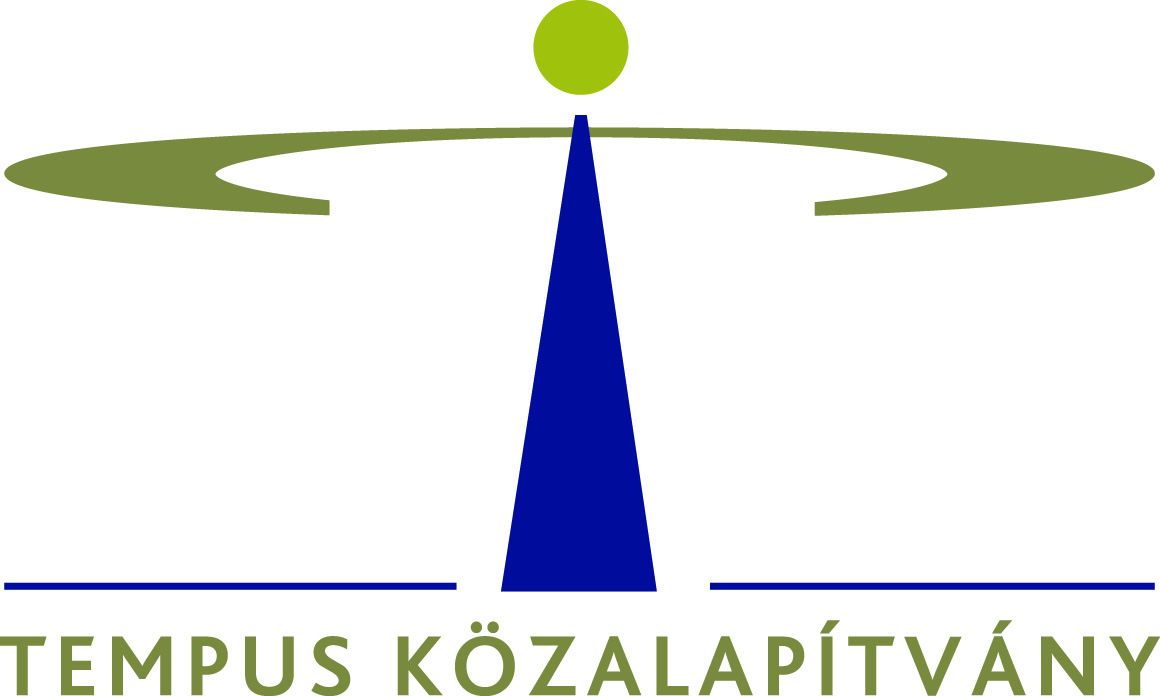 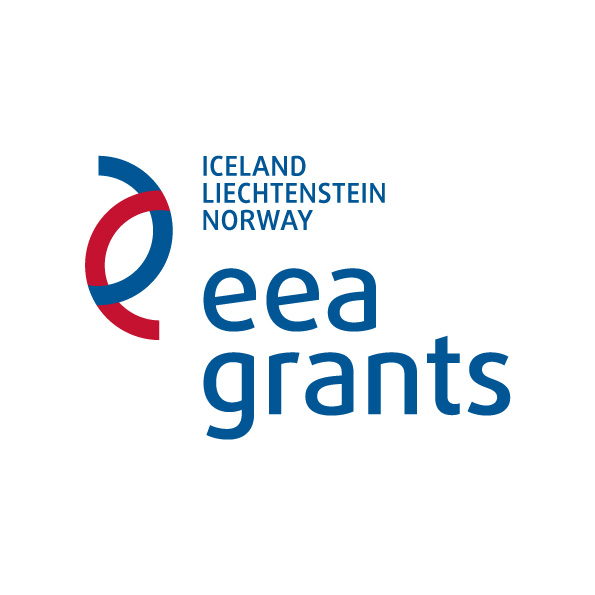 Sorsz.Tényleges tulajdonosAdószám/adóazonosítóTulajdoni hányadadóévGazdálkodó szervezet neveAz illetőség szerinti országban termelő, feldolgozó, mezőgazdasági, szolgáltató, befektetői, valamint kereskedelmi tevékenységéből származó bevételének aránya az összes bevételhez képest(pályázat benyújtásának éve)(utolsó lezárt adóév)Sorsz.Gazdálkodó szervezet neveAdószámRészesedés mértéke %-banAdóilletőségeSorsz.Gazdálkodó szervezet neveTényleges tulajdonos(ok)Adószám/adóazonosítóTulajdoni hányadadóévGazdálkodó szervezet neveAz illetőség szerinti országban termelő, feldolgozó, mezőgazdasági, szolgáltató, befektetői, valamint kereskedelmi tevékenységéből származó bevételének aránya az összes bevételhez képest(pályázat benyújtásának éve)(utolsó lezárt adóév)Sorsz.Vezető tisztségviselőAdószám/adóazonosítóSorsz.Vezető tisztségviselőSzervezet neveAdószámRészesedés mértékeSorsz.Tényleges tulajdonosAdószám/adóazonosítóTulajdoni hányadSorsz.Gazdálkodó szervezet neveAdószámRészesedés mértéke %-banAdóilletőségeadóévGazdálkodó szervezet neve, adószámaAz illetőség szerinti országban termelő, feldolgozó, mezőgazdasági, szolgáltató, befektetői, valamint kereskedelmi tevékenységéből származó bevételének aránya az összes bevételhez képest(pályázat benyújtásának éve)(utolsó lezárt adóév)Sorsz.Gazdálkodó szervezet neveAdószámRészesedés mértéke %-banAdóilletőségetényleges tulajdonos(ok)tényleges tulajdonos adószámaadóévGazdálkodó szervezet neve, adószámatermelő, feldolgozó, mezőgazdasági, szolgáltató, befektetői, valamint kereskedelmi tevékenységéből származó bevételének aránya az összes bevételhez képest(pályázat benyújtásának éve)(utolsó lezárt adóév)